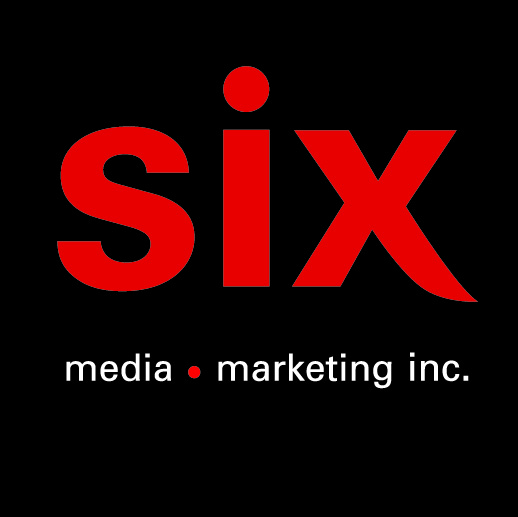 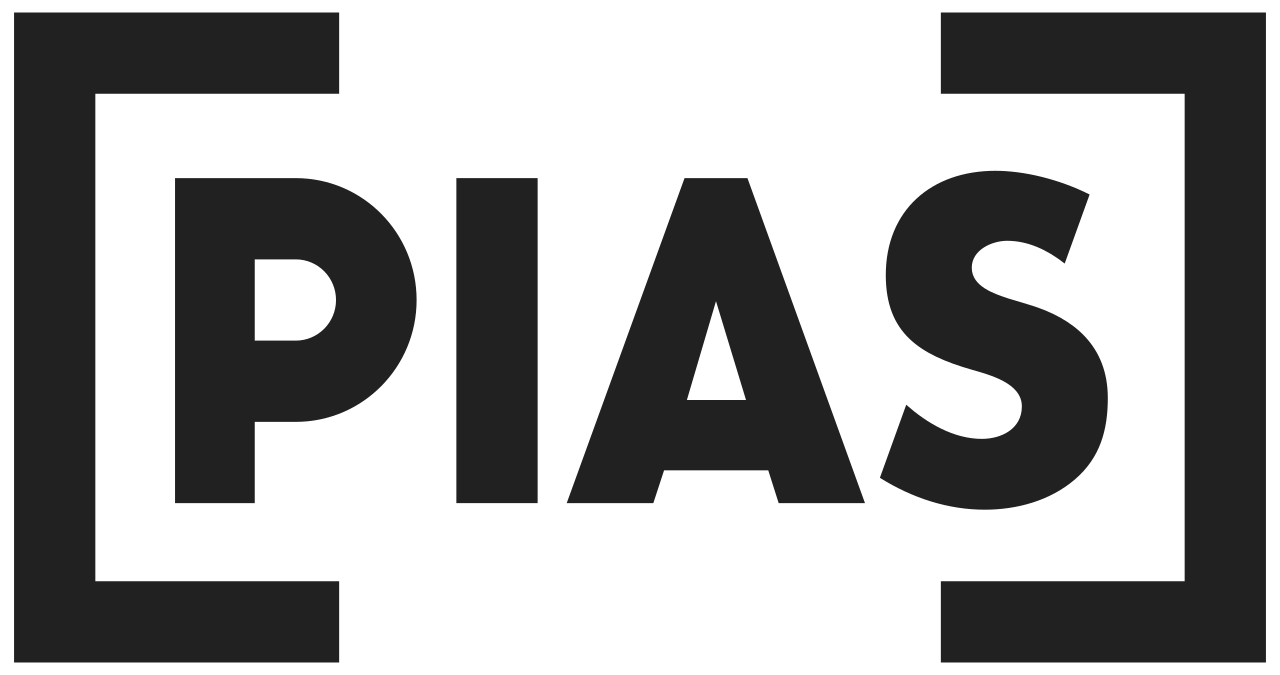 Sofiane Pamart LETTER - Le nouvel à paraitre le 11 février via [PIAS]

Montréal, février 2022 - Le pianiste français Sofiane Pamart redéfinit ce que signifie être une star de la musique classique avec son interprétation moderne de la musique pour piano - devenant ainsi l'un des artistes les plus écoutés du genre. Il fera paraître son nouvel album LETTER le 11 février via Urban/[PIAS].  Sa musique est intense et cinématographique, trouvant l'équilibre entre compétences techniques et émotions brutes, connectant la musique classique à une nouvelle génération et balayant les barrières élitistes au passage.Après la sortie de Planet, son premier opus solo à succès en 2019, Sofiane Pamart a composé et écrit 18 chansons qu'il dédie affectueusement à ses auditeurs. LETTER, sa lettre d'amour et de remerciement à son public, a été principalement composé en Asie. D’ailleurs, le clip de l’extrait « ASIA » montre les divers paysages et atmosphères immersives à travers la Corée du Sud, le Japon, la Thaïlande, Singapour, Taïwan et Viêt Nam. On y voit un Sofiane Pamart digne, plongé dans la richesse architecturale et culturelle de tout un continent, mêlant harmonieusement constructions traditionnelles et modernes. Les visuels sont conçus par son collaborateur de longue date et notable Guillaume Heritie, avec qui il a co-écrit le livre PLANÈTE, un carnet de voyage et de poésie.Tout au long de sa carrière au conservatoire, il s'est fait remarquer pour son ardeur et son tempérament fort, agressif et particulièrement rebelle. Il se consacre à la composition de son œuvre plutôt qu'à l'interprétation du répertoire classique. Sofiane Pamart offre un répertoire à mi-chemin entre des musiques de films spectaculaires et des histoires aventureuses. Son travail est de nature sombre et poétique et il incarne une justesse émotionnelle qui lui permet d'atteindre et d'attirer un vaste public.Nommé comme « New Face of Luxury » par le Paris Luxury Salon, Sofiane Pamart est réputé pour sa musique luxuriante, majestueuse et riche en détails sonores. Il collabore régulièrement avec des designers de prestige comme Maison Cartier, C. Bechstein, Moncler, Chivas, Etudes, Studio, Lacoste, Ubisoft, Polaroid, Kappa et Fila Europe. Son positionnement croise l'élégance de la mode haut de gamme avec un style « street » embelli. Sofiane Pamart. Un pianiste haute couture à la mentalité et à l'image d'un rappeur.Lancé en 2019, le premier album de Sofiane Pamart, PLANET, a depuis accumulé plus de 8 millions d’écoutes à l'échelle mondiale. Il offre un répertoire à mi-chemin entre des musiques de films spectaculaires et des histoires aventureuses. Son travail est de nature sombre et poétique et il incarne une justesse émotionnelle qui lui permet d'atteindre et d'attirer un vaste public. Il a collaboré avec des artistes tels que SDH Koba LaD, Maes, Vald, Laylow, Dinos, Madd, Isha, Youv Dee, Rémy, 7Jaws, Hugo TSR, Lord Esperanza, L'Or du Commun, Lonepsi, Scylla, Médine ou Aloise Sauvage, Anaide Rozam, Leo Walk, The Magician et Marina Kaye.

Source : PIASInformation : Simon Fauteux / Patricia Clavel